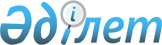 О внесении изменений в решение Тюлькубасского районного маслихата от 20 декабря 2013 года № 21/1-05 "О районном бюджете на 2014-2016 годы"
					
			Утративший силу
			
			
		
					Решение Тюлькубасского районного маслихата Южно-Казахстанской области от 5 декабря 2014 года № 35/1-05. Зарегистрировано Департаментом юстиции Южно-Казахстанской области 9 декабря 2014 года № 2910. Утратило силу в связи с истечением срока применения - (письмо Тюлькубасского районного маслихата Южно-Казахстанской области от 28 января 2015 года № 28)      Сноска. Утратило силу в связи с истечением срока применения - (письмо Тюлькубасского районного маслихата Южно-Казахстанской области от 28.01.2015 № 28).      Примечание РЦПИ.

      В тексте документа сохранена пунктуация и орфография оригинала. 



      В соответствии с пунктом 5 статьи 109 Бюджетного кодекса Республики Казахстан от 4 декабря 2008 года, подпункта 1) пункта 1 статьи 6 Закона Республики Казахстан от 23 января 2001 года «О местном государственном управлении и самоуправлении в Республике Казахстан» и решением Южно-Казахстанского областного маслихата от 27 ноября 2014 года № 33/254-V «О внесении изменений в решение Южно-Казахстанского областного маслихата от 10 декабря 2013 года 21/172-V «Об областном бюджете на 2014-2016 годы», зарегистрированного в Реестре государственной регистрации нормативных правовых актов за № 2896, Тюлькубасский районный маслихат РЕШИЛ:



      1. Внести в решение Тюлькубасского районного маслихата от 20 декабря 2013 года № 21/1-05 «О районном бюджете на 2014-2016 годы» (зарегистрировано в Реестре государственной регистрации нормативных правовых актов за № 2491, опубликовано 17 января 2014 года в газете «Шамшырак») следующие изменения:



      пункт 1 изложить в следующей редакции:

      «1. Утвердить районный бюджет Тюлькубасского района на 2014-2016 годы согласно приложениям 1,2 и 3 соответственно, в том числе на 2014 год в следующих объемах:

      1) доходы – 8628276 тысяч тенге, в том числе по:

      налоговым поступлениям – 1786609 тысяч тенге;

      неналоговым поступлениям – 13011 тысяч тенге;

      поступления от продажи основного капитала – 45310 тысяч тенге;

      поступлениям трансфертов – 6783346 тысяч тенге;

      2) затраты – 8664550 тысяч тенге;

      3) чистое бюджетное кредитование – 65010 тысяч тенге, в том числе:

      бюджетные кредиты – 72228 тысяч тенге;

      погашение бюджетных кредитов – 7218 тысяч тенге;

      4) сальдо по операциям с финансовыми активами – 0:

      приобретение финансовых активов – 0;

      поступление от продажи финансовых активов государства – 0;

      5) дефицит (профицит) бюджета – - 101284 тысяч тенге;

      6) финансирование дефицита (использование профицита) бюджета – 101284 тысяч тенге, в том числе:

      поступления займов – 72228 тысяч тенге;

      погашение займов – 7218 тысяч тенге;

      используемые остатки бюджетных средств – 36274 тысяч тенге.».



      Приложение 1 к указанному решению изложить в новой редакции согласно приложению к настоящему решению.



      2. Настоящее решение вводится в действие с 1 января 2014 года.

      

      Председатель сессии

      районного маслихата                        С. Скляров

      

      Секретарь районного маслихата              А. Сапаров      

      Приложение 1

      к решению Тюлькубасского районного

      маслихата от 5 декабря 2014 года

      № 35/1-05      Приложение 1

      к решению Тюлькубасского районного

      маслихата от 20 декабря 2013 года

      № 21/1-05 Тюлькубасский районный бюджет на 2014 год      
					© 2012. РГП на ПХВ «Институт законодательства и правовой информации Республики Казахстан» Министерства юстиции Республики Казахстан
				КатегорияКатегорияКатегорияКатегорияНаименованиеСумма, тысяч тенгеКлассКлассКлассКлассСумма, тысяч тенгеПодклассПодклассПодклассСумма, тысяч тенге1111231. Доходы8 628 276 1Налоговые поступления1 786 609 01Подоходный налог261 931 2Индивидуальный подоходный налог261 931 03Социальный налог202 485 1Социальный налог202 485 04Hалоги на собственность1 276 673 1Hалоги на имущество1 204 900 3Земельный налог11 323 4Hалог на транспортные средства58 450 5Единый земельный налог2 000 05Внутренние налоги на товары, работы и услуги35 554 2Акцизы14 833 3Поступления за использование природных и других ресурсов6 160 4Сборы за ведение предпринимательской и профессиональной деятельности13 896 5Налог на игорный бизнес665 07Прочие налоги66 1Прочие налоги66 08Обязательные платежи, взимаемые за совершение юридически значимых действий и (или) выдачу документов уполномоченными на то государственными органами или должностными лицами9 900 1Государственная пошлина9 900 2Неналоговые поступления13 011 01Доходы от государственной собственности6 114 3Дивиденды на государственные пакеты акций, находящиеся в государственной собственности343 5Доходы от аренды имущества, находящегося в государственной собственности 5 771 04Штрафы, пени, санкции, взыскания, налагаемые государственными учреждениями, финансируемыми из государственного бюджета, а также содержащимися и финансируемыми из бюджета (сметы расходов) Национального Банка Республики Казахстан 647 1Штрафы, пени, санкции, взыскания, налагаемые государственными учреждениями, финансируемыми из государственного бюджета, а также содержащимися и финансируемыми из бюджета (сметы расходов) Национального Банка Республики Казахстан, за исключением поступлений от организаций нефтяного сектора 647 06Прочие неналоговые поступления6 250 1Прочие неналоговые поступления6 250 3Поступления от продажи основного капитала45 310 03Продажа земли и нематериальных активов45 310 1Продажа земли45 310 4Поступления трансфертов 6 783 346 02Трансферты из вышестоящих органов государственного управления6 783 346 2Трансферты из областного бюджета6 783 346 Функциональная группаФункциональная группаФункциональная группаФункциональная группаНаименованиеСумма, тысяч тенгеФункциональная подпрограммаФункциональная подпрограммаФункциональная подпрограммаФункциональная подпрограммаСумма, тысяч тенгеАдминистратор бюджетных программАдминистратор бюджетных программАдминистратор бюджетных программСумма, тысяч тенгеПрограммаПрограммаСумма, тысяч тенге1111232. Затраты8 664 550 01Государственные услуги общего характера506 256 1Представительные, исполнительные и другие органы, выполняющие общие функции государственного управления418 003 112Аппарат маслихата района (города областного значения)21 489 001Услуги по обеспечению деятельности маслихата района (города областного значения)19 754 002Создание информационных систем1 400 003Капитальные расходы государственного органа 335 122Аппарат акима района (города областного значения)133 972 001Услуги по обеспечению деятельности акима района (города областного значения)102 404 003Капитальные расходы государственного органа 31 568 123Аппарат акима района в городе, города районного значения, поселка, села, сельского округа262 542 001Услуги по обеспечению деятельности акима района в городе, города районного значения, поселка, села, сельского округа248 298 022Капитальные расходы государственного органа 11 244 032Капитальные расходы подведомственных государственных учреждений и организаций3 000 2Финансовая деятельность1 071 459Отдел экономики и финансов района (города областного значения)1 071 003Проведение оценки имущества в целях налогообложения1 071 9Прочие государственные услуги общего характера87 182 459Отдел экономики и финансов района (города областного значения)36 941 001Услуги по реализации государственной политики в области формирования и развития экономической политики, государственного планирования, исполнения бюджета и управления коммунальной собственностью района (города областного значения)34 835 002Создание информационных систем1 188 015Капитальные расходы государственного органа918 472Отдел строительства, архитектуры и градостроительства района (города областного значения)50 241 040Развитие объектов государственных органов50 241 02Оборона58 040 1Военные нужды10 970 122Аппарат акима района (города областного значения)10 970 005Мероприятия в рамках исполнения всеобщей воинской обязанности10 970 2Организация работы по чрезвычайным ситуациям47 070 122Аппарат акима района (города областного значения)47 070 006Предупреждение и ликвидация чрезвычайных ситуаций масштаба района (города областного значения)44 556 007Мероприятия по профилактике и тушению степных пожаров районного (городского) масштаба, а также пожаров в населенных пунктах, в которых не созданы органы государственной противопожарной службы2 514 03Общественный порядок, безопасность, правовая, судебная, уголовно-исполнительная деятельность7 472 9Прочие услуги в области общественного порядка и безопасности7 472 458Отдел жилищно-коммунального хозяйства, пассажирского транспорта и автомобильных дорог района (города областного значения)7 472 021Обеспечение безопасности дорожного движения в населенных пунктах7 472 04Образование5 908 808 1Дошкольное воспитание и обучение783 899 123Аппарат акима района в городе, города районного значения, поселка, села, сельского округа174 252 041Реализация государственного образовательного заказа в дошкольных организациях образования174 252 464Отдел образования района (города областного значения)609 647 040Реализация государственного образовательного заказа в дошкольных организациях образования609 647 2Начальное, основное среднее и общее среднее образование3 772 242 123Аппарат акима района в городе, города районного значения, поселка, села, сельского округа11 638 005Организация бесплатного подвоза учащихся до школы и обратно в сельской местности11 638 464Отдел образования района (города областного значения)3 760 604 003Общеобразовательное обучение3 711 997 006Дополнительное образование для детей48 607 9Прочие услуги в области образования1 352 667 464Отдел образования района (города областного значения)349 754 001Услуги по реализации государственной политики на местном уровне в области образования 14 567 002Создание информационных систем1 025 005Приобретение и доставка учебников, учебно-методических комплексов для государственных учреждений образования района (города областного значения)71 131 012Капитальные расходы государственного органа 150 015Ежемесячные выплаты денежных средств опекунам (попечителям) на содержание ребенка сироты (детей-сирот), и ребенка (детей), оставшегося без попечения родителей16 720 067Капитальные расходы подведомственных государственных учреждений и организаций246 161 472Отдел строительства, архитектуры и градостроительства района (города областного значения)1 002 913 037Строительство и реконструкция объектов образования1 002 913 06Социальная помощь и социальное обеспечение266 593 2Социальная помощь235 336 451Отдел занятости и социальных программ района (города областного значения)235 336 002Программа занятости19 675 004Оказание социальной помощи на приобретение топлива специалистам здравоохранения, образования, социального обеспечения, культуры, спорта и ветеринарии в сельской местности в соответствии с законодательством Республики Казахстан11 112 006Оказание жилищной помощи5 368 007Социальная помощь отдельным категориям нуждающихся граждан по решениям местных представительных органов39 745 010Материальное обеспечение детей-инвалидов, воспитывающихся и обучающихся на дому3 534 014Оказание социальной помощи нуждающимся гражданам на дому41 031 016Государственные пособия на детей до 18 лет93 567 017Обеспечение нуждающихся инвалидов обязательными гигиеническими средствами и предоставление услуг специалистами жестового языка, индивидуальными помощниками в соответствии с индивидуальной программой реабилитации инвалида21 304 9Прочие услуги в области социальной помощи и социального обеспечения31 257 451Отдел занятости и социальных программ района (города областного значения)31 257 001Услуги по реализации государственной политики на местном уровне в области обеспечения занятости и реализации социальных программ для населения28 466 011Оплата услуг по зачислению, выплате и доставке пособий и других социальных выплат547 012Создание информационных систем1 180 021Капитальные расходы государственного органа 664 067Капитальные расходы подведомственных государственных учреждений и организаций400 07Жилищно-коммунальное хозяйство499 988 1Жилищное хозяйство360 075 455Отдел культуры и развития языков района (города областного значения)17 873 024Ремонт объектов в рамках развития городов и сельских населенных пунктов по Дорожной карте занятости 202017 873 458Отдел жилищно-коммунального хозяйства, пассажирского транспорта и автомобильных дорог района (города областного значения)66 651 002Изъятие, в том числе путем выкупа земельных участков для государственных надобностей и связанное с этим отчуждение недвижимого имущества57 067 041Ремонт и благоустройство объектов в рамках развития городов и сельских населенных пунктов по Дорожной карте занятости 20209 584 464Отдел образования района (города областного значения)15 392 026Ремонт объектов в рамках развития городов и сельских населенных пунктов по Дорожной карте занятости 202015 392 465Отдел физической культуры и спорта района (города областного значения)3 055 009Ремонт объектов в рамках развития городов и сельских населенных пунктов по Дорожной карте занятости 20203 055 472Отдел строительства, архитектуры и градостроительства района (города областного значения)257 104 003Строительство и (или) приобретение жилья государственного коммунального жилищного фонда178 195 004Проектирование, развитие, обустройство и (или) приобретение инженерно-коммуникационной инфраструктуры78 909 2Коммунальное хозяйство77 605 458Отдел жилищно-коммунального хозяйства, пассажирского транспорта и автомобильных дорог района (города областного значения)56 319 012Функционирование системы водоснабжения и водоотведения32 103 058Развитие системы водоснабжения и водоотведения в сельских населенных пунктах24 216 472Отдел строительства, архитектуры и градостроительства района (города областного значения)21 286 005Развитие коммунального хозяйства21 286 3Благоустройство населенных пунктов62 308 123Аппарат акима района в городе, города районного значения, поселка, села, сельского округа46 096 008Освещение улиц населенных пунктов17 052 009Обеспечение санитарии населенных пунктов13 513 011Благоустройство и озеленение населенных пунктов15 531 458Отдел жилищно-коммунального хозяйства, пассажирского транспорта и автомобильных дорог района (города областного значения)11 212 015Освещение улиц населенных пунктов4 319 016Обеспечение санитарии населенных пунктов2 293 018Благоустройство и озеленение населенных пунктов4 600 472Отдел строительства, архитектуры и градостроительства района (города областного значения)5 000 007Развитие благоустройства городов и населенных пунктов5 000 08Культура, спорт, туризм и информационное пространство756 477 1Деятельность в области культуры282 368 455Отдел культуры и развития языков района (города областного значения)78 407 003Поддержка культурно-досуговой работы78 407 472Отдел строительства, архитектуры и градостроительства района (города областного значения)203 961 011Развитие объектов культуры203 961 2Спорт354 482 465Отдел физической культуры и спорта района (города областного значения)121 330 001Услуги по реализации государственной политики на местном уровне в сфере физической культуры и спорта11 132 002Создание информационных систем761 004Капитальные расходы государственного органа 550 005Развитие массового спорта и национальных видов спорта 96 615 006Проведение спортивных соревнований на районном (города областного значения) уровне2 978 007Подготовка и участие членов сборных команд района (города областного значения) по различным видам спорта на областных спортивных соревнованиях4 334 032Капитальные расходы подведомственных государственных учреждений и организаций4 960 472Отдел строительства, архитектуры и градостроительства района (города областного значения)233 152 008Развитие объектов спорта 233 152 3Информационное пространство57 797 455Отдел культуры и развития языков района (города областного значения)46 582 006Функционирование районных (городских) библиотек40 767 007Развитие государственного языка и других языков народа Казахстана5 815 456Отдел внутренней политики района (города областного значения)11 215 002Услуги по проведению государственной информационной политики через газеты и журналы 10 300 005Услуги по проведению государственной информационной политики через телерадиовещание915 9Прочие услуги по организации культуры, спорта, туризма и информационного пространства61 830 455Отдел культуры и развития языков района (города областного значения)38 084 001Услуги по реализации государственной политики на местном уровне в области развития языков и культуры8 822 002Создание информационных систем919 010Капитальные расходы государственного органа 1 036 032Капитальные расходы подведомственных государственных учреждений и организаций27 307 456Отдел внутренней политики района (города областного значения)23 746 001Услуги по реализации государственной политики на местном уровне в области информации, укрепления государственности и формирования социального оптимизма граждан13 851 003Реализация мероприятий в сфере молодежной политики8 532 004Создание информационных систем1 017 006Капитальные расходы государственного органа 346 09Топливно-энергетический комплекс и недропользование60 267 9Прочие услуги в области топливно-энергетического комплекса и недропользования60 267 458Отдел жилищно-коммунального хозяйства, пассажирского транспорта и автомобильных дорог района (города областного значения)57 167 036Развитие газотранспортной системы 57 167 472Отдел строительства, архитектуры и градостроительства района (города областного значения)3 100 036Развитие газотранспортной системы 3 100 10Сельское, водное, лесное, рыбное хозяйство, особо охраняемые природные территории, охрана окружающей среды и животного мира, земельные отношения190 344 1Сельское хозяйство126 143 472Отдел строительства, архитектуры и градостроительства района (города областного значения)29 772 010Развитие объектов сельского хозяйства29 772 473Отдел ветеринарии района (города областного значения)47 951 001Услуги по реализации государственной политики на местном уровне в сфере ветеринарии10 285 002Создание информационных систем841 003Капитальные расходы государственного органа 325 007Организация отлова и уничтожения бродячих собак и кошек2 800 008Возмещение владельцам стоимости изымаемых и уничтожаемых больных животных, продуктов и сырья животного происхождения9 781 009Проведение ветеринарных мероприятий по энзоотическим болезням животных23 258 010Проведение мероприятий по идентификации сельскохозяйственных животных661 477Отдел сельского хозяйства и земельных отношений района (города областного значения) 48 420 001Услуги по реализации государственной политики на местном уровне в сфере сельского хозяйства и земельных отношений32 862 002Создание информационных систем895 003Капитальные расходы государственного органа 2 930 099Реализация мер по оказанию социальной поддержки специалистов11 733 9Прочие услуги в области сельского, водного, лесного, рыбного хозяйства, охраны окружающей среды и земельных отношений64 201 473Отдел ветеринарии района (города областного значения)64 201 011Проведение противоэпизоотических мероприятий64 201 11Промышленность, архитектурная, градостроительная и строительная деятельность97 249 2Архитектурная, градостроительная и строительная деятельность97 249 472Отдел строительства, архитектуры и градостроительства района (города областного значения)97 249 001Услуги по реализации государственной политики в области строительства, архитектуры и градостроительства на местном уровне58 440 002Создание информационных систем554 013Разработка схем градостроительного развития территории района, генеральных планов городов районного (областного) значения, поселков и иных сельских населенных пунктов36 690 015Капитальные расходы государственного органа 1 565 12Транспорт и коммуникации146 469 1Автомобильный транспорт146 469 458Отдел жилищно-коммунального хозяйства, пассажирского транспорта и автомобильных дорог района (города областного значения)146 469 023Обеспечение функционирования автомобильных дорог146 469 13Прочие163 775 3Поддержка предпринимательской деятельности и защита конкуренции11 125 469Отдел предпринимательства района (города областного значения)11 125 001Услуги по реализации государственной политики на местном уровне в области развития предпринимательства и промышленности 10 030 002Создание информационных систем995 004Капитальные расходы государственного органа 100 9Прочие152 650 458Отдел жилищно-коммунального хозяйства, пассажирского транспорта и автомобильных дорог района (города областного значения)144 650 001Услуги по реализации государственной политики на местном уровне в области жилищно-коммунального хозяйства, пассажирского транспорта и автомобильных дорог 36 551 013Капитальные расходы государственного органа 250 020Создание информационных систем1 041 040Реализация мер по содействию экономическому развитию регионов в рамках Программы «Развитие регионов» 106 808 459Отдел экономики и финансов района (города областного значения)8 000 008Разработка технико-экономического обоснования местных бюджетных инвестиционных проектов и концессионных проектов и проведение его экспертизы8 000 012Резерв местного исполнительного органа района (города областного значения) 0 14Обслуживание долга13 1Обслуживание долга13 459Отдел экономики и финансов района (города областного значения)13 021Обслуживание долга местных исполнительных органов по выплате вознаграждений и иных платежей по займам из областного бюджета13 15Трансферты2 799 1Трансферты2 799 459Отдел экономики и финансов района (города областного значения)2 799 006Возврат неиспользованных (недоиспользованных) целевых трансфертов2 799 024Целевые текущие трансферты в вышестоящие бюджеты в связи с передачей функций государственных органов из нижестоящего уровня государственного управления в вышестоящий0 3. Чистое бюджетное кредитование65 010 Бюджетные кредиты72 228 10Сельское, водное, лесное, рыбное хозяйство, особо охраняемые природные территории, охрана окружающей среды и животного мира, земельные отношения72 228 1Сельское хозяйство72 228 477Отдел сельского хозяйства и земельных отношений района (города областного значения) 72 228 004Бюджетные кредиты для реализации мер социальной поддержки специалистов72 228 КатегорияКатегорияКатегорияНаименованиеСумма, тысяч тенгеКлассКлассСумма, тысяч тенгеПодклассПодклассПодклассСумма, тысяч тенгеСпецификаСпецификаСумма, тысяч тенгеПогашение бюджетных кредитов7 218 5Погашение бюджетных кредитов7 218 01Погашение бюджетных кредитов7 218 1Погашение бюджетных кредитов, выданных из государственного бюджета7 218 13Погашение бюджетных кредитов, выданных из местного бюджета физическим лицам7 218 4. Сальдо по операциям с финансовыми активами0 Приобретение финансовых активов0 Поступление от продажи финансовых активов государства0 5. Дефицит (профицит) бюджета-101 284 6. Финансирование дефицита (использование профицита) бюджета101 284 Поступление займов72 228 7Поступление займов72 228 01Внутренние государственные займы72 228 2Договоры займа72 228 03Займы, получаемые местным исполнительным органом района (города областного значения)72 228 Функциональная группаФункциональная группаФункциональная группаФункциональная группаНаименованиеСумма, тысяч тенгеФункциональная подпрограммаФункциональная подпрограммаФункциональная подпрограммаФункциональная подпрограммаСумма, тысяч тенгеАдминистратор бюджетных программАдминистратор бюджетных программАдминистратор бюджетных программСумма, тысяч тенгеПрограммаПрограммаСумма, тысяч тенгеПогашение займов7 218 16Погашение займов7 218 1Погашение займов7 218 459Отдел экономики и финансов района (города областного значения)7 218 005Погашение долга местного исполнительного органа перед вышестоящим бюджетом7 218 КатегорияКатегорияКатегорияКатегорияНаименованиеСумма, тысяч тенгеКлассКлассКлассСумма, тысяч тенгеПодклассПодклассПодклассСумма, тысяч тенгеСпецификаСпецификаСумма, тысяч тенгеИспользуемые остатки бюджетных средств36 274 8Используемые остатки бюджетных средств36 274 01Остатки бюджетных средств36 274 1Свободные остатки бюджетных средств36 274 01Свободные остатки бюджетных средств36 274 